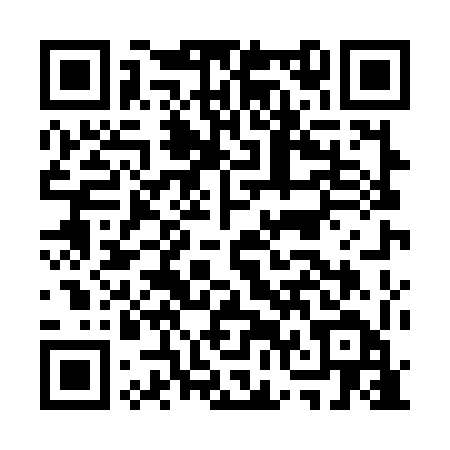 Ramadan times for Sigaste, EstoniaMon 11 Mar 2024 - Wed 10 Apr 2024High Latitude Method: Angle Based RulePrayer Calculation Method: Muslim World LeagueAsar Calculation Method: HanafiPrayer times provided by https://www.salahtimes.comDateDayFajrSuhurSunriseDhuhrAsrIftarMaghribIsha11Mon4:344:346:4712:304:106:156:158:2012Tue4:314:316:4412:304:126:176:178:2313Wed4:274:276:4112:304:146:206:208:2514Thu4:244:246:3812:294:166:226:228:2815Fri4:214:216:3612:294:186:246:248:3116Sat4:184:186:3312:294:206:266:268:3317Sun4:144:146:3012:294:216:296:298:3618Mon4:114:116:2712:284:236:316:318:3919Tue4:084:086:2412:284:256:336:338:4120Wed4:044:046:2112:284:276:356:358:4421Thu4:014:016:1912:274:296:386:388:4722Fri3:573:576:1612:274:306:406:408:5023Sat3:543:546:1312:274:326:426:428:5324Sun3:503:506:1012:274:346:446:448:5525Mon3:473:476:0712:264:366:476:478:5826Tue3:433:436:0412:264:376:496:499:0127Wed3:393:396:0112:264:396:516:519:0428Thu3:353:355:5912:254:416:536:539:0729Fri3:323:325:5612:254:436:566:569:1130Sat3:283:285:5312:254:446:586:589:1431Sun4:244:246:501:245:468:008:0010:171Mon4:204:206:471:245:488:028:0210:202Tue4:164:166:441:245:498:058:0510:243Wed4:124:126:421:245:518:078:0710:274Thu4:084:086:391:235:528:098:0910:305Fri4:034:036:361:235:548:118:1110:346Sat3:593:596:331:235:568:148:1410:377Sun3:553:556:301:225:578:168:1610:418Mon3:503:506:281:225:598:188:1810:459Tue3:463:466:251:226:008:208:2010:4810Wed3:413:416:221:226:028:238:2310:52